Túrakód: BB-et_5,5_v  /  Táv.: 5,5 km  Szintidő: 1:50 óra, (átlagseb.: 3 km/h  /  Frissítve: 2023-02-08Túranév: Balogh Béla emléktúra / Hídlábkerülés 5,5 km / vízRésztávokhoz javasolt rész-szintidők (kerekített adatok, átlagsebességgel kalkulálva):Feldolgozta: 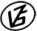 Tapasztalataidat, élményeidet őrömmel fogadjuk! 
(Fotó és videó anyagokat is várunk.)RésztávRésztávRész-szintidőRész-szintidőBB-et_5,5_v_01-rtRajt (rendezvény) - Cél (rendezvény)1:501:50